          Introduction to Marketing Strategy                    MKTG 3000Summer 2016Class:			TBAInstructor:		Jeffrey Harper			Office:			TBA E-Mail:		Jeffrey.Harper@ttu.edu Phone:		 834-2028Web Page:		http://harper.ba.ttu.edu							Office Hours:	 TBATwitter: jharpermkting			Course Objectives:The primary purpose of this course is to provide an overview of the discipline of marketing, both as a philosophy of business and as a series of business practices.The course will explore the field of marketing, as it directs the organization’s resources to satisfy customers’ wants and needs through the exchange process, at a reasonable profit to the organization. Specifically, we will examine how marketers: understand consumers’ needs and wants; develop products and services that provide superior value; and how they price, distribute, and promote products and services effectively, both domestically and internationally. The course will direct your study of the organization (either a profit-oriented firm or a non-profit organization) as a market entity existing in a competitive environment. The emphasis will be on understanding the importance of quality, value, and customer relationship management in obtaining a competitive advantage in today’s marketplace. In addition, we will consider the ethical and societal issues related to marketing.Required Texts:  Marketing 7e real people real choicesName Tag:  Every student is to produce a name tag that has the student’s name, major and hometown. You are to bring this and display it every day in class.Teaching Methods: The course builds upon a variety of pedagogical techniques includinglecturing, in class discussions, and active-learning exercises.Expected Learning Outcomes:Upon successful completion of this course, students should develop:The ability to identify marketing mix elements.The ability to analyze marketing strategy formulation and implementation.The ability to describe customer centric organizationsThe ability to apply marketing concepts and strategies to offer sound solutions to real world marketing problemsThe ability to demonstrate higher order thinking and critical thinkingThe ability to realize ethical dilemmas in marketing and apply decision marketing toolsThe ability to work in teamsThe ability to use concepts to persuasively communicate suggested solutions to marketing problemsThe ability to apply marketing concepts to marketing one’s selfMeans of Assessment of Learning Outcomes:Exam # 1 (30%)					100 pointsExam # 2 (30%)				            100 pointsExam # 3 (30%)					100 pointsMarketing Plan (10%)					100 pointsAll exams will be equally weighted; if there is no final then the exams will be worth 30%Course grades will be approximately distributed according to the recommended guidelines of the Marketing Department at the University of Iowa, which is 20% A’s, 40% B’s, 30% C’s and 10% D’s.Assessment Details:● Exams and Quizzes: There will be at least 3 exams on the dates specified in the course outline. The exams are not comprehensive with the exception of a final which if given is comprehensive. You are required to take all three exams. All exams must be taken on the assigned date. A missed exam will be recorded with zero points. Also, if you come late for the exams you will receive a zero points. The examinations are “closed book” and consist of multiple-choice questions. There are no make up exams except as allowed by university policy for observance of religious holy days in accordance with OP 34.19 or official university business in accordance with OP 34.04. Advanced notice of absences due to religious observances or official university business must be given in writing to the instructor of the class. All exams refer to material from the book chapters and the lectures. Students are responsible for both in terms of preparation for the exams. Note: It is not possible to cover everything from the assigned texts in class and not everything discussed in class can be found in the book – students are still responsible for revising both types of course material. In addition to the exams, there will be quizzes over each chapter. All three exams will be over 4-5 chapters. THERE IS NO EXTRA CREDIT, PROJECTS, PAPERS ETC… QuizzesEach day, one group (we will go in numerical order) will email me in word document format, 2 essay questions with a corresponding answer (answer must be min of 2 paragraphs), over the next day’s material. These will need to be emailed to me no later than 10 pm each day. Each day I will give a daily quiz from these questions. If you give me good quiz questions I will use them on the exam. I will post all essay questions onto the website for exam preparation. I will use these quizzes as a participation tool.Students are strongly encouraged to actively share their views in class discussions. Disrespectful or disturbing behavior of students during class time will have a negative impact on the class participation grade and the student(s) will be asked to leave the class room. Use of cell phones, outside reading material and tobacco products is prohibited in class.Grading Format:90 – 100 points	=	A80 – 89 points	=	B70 – 79 points	=	C60 – 69 points	=	D  0 – 59 points	=	FPlease Note:Charts of all lectures will be posted for downloading on the instructor’s webpage as the semester progresses. Students are responsible for all announcements made in class and on the instructor’s webpage.The student(s) with the highest score per exam will be announced in class. Students who do not wish to be recognized like this in the classroom must inform the instructor per email before the first midterm is given.This syllabus has a pedagogical purpose and is not contractual in nature. The instructor may modify the syllabus including the class schedule during the course of the semester.. If you are caught texting, talking, doing homework for other classes, you will be asked to leave and will be counted absent. If this behavior continues, CIMBA administration will be  asked to take action.Tentative Class Schedule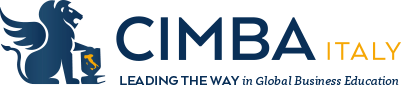 DateTopicAssignmentMay 17Introduction to class Read chapter 1May 18Ch. 1 The world of marketingRead Ch 2May 19Ch. 2 strategic planning for competitive advantageRead Ch 3 May 20Ch. 3 marketing environmentRead Ch 4May 23Ch. 4 Marketing researchStudy for examMay 24Test 1 Ch 1-4Read Ch 5May 25Ch. 5 Consumer behaviorRead Ch 7May 26Ch 7 Target marketingRead Ch 8May 30Ch. 8 create the productRead Ch 9May 31Ch. 9 manage the productStudy for examJune 1Test 2- ch 5,7,8, 9Read Ch. 10June 2Ch 10 Services and other intangiblesRead Ch 11June 6Ch 11 price the productRead Ch 12June 7Ch 12 traditional and new mediaRead Ch 16June 8ch 16 retailingMarketing plans are dueStudy for examJune 9Test 3 ch 10,11,12 & 16